Team Name:  ___________________________#______Team Members:_________________________	Teacher:_______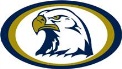 Learning Target:Learning Target:Ask: What is the problem?Ask: What is the problem?Brainstorm: Discuss some solutions.Final Choice:Plan: Draw and label a diagram.Materials Needed:Plan: Draw and label a diagram.Explanation:4) Create: Did it work?YesNoWhy?5) Improve:  What could work better? What doesn’t work? Why? How can you improve your project?5) Improve:  What could work better? What doesn’t work? Why? How can you improve your project?5) Improve:  What could work better? What doesn’t work? Why? How can you improve your project?5) Improve:  What could work better? What doesn’t work? Why? How can you improve your project?5) Improve:  What could work better? What doesn’t work? Why? How can you improve your project?5) Improve:  What could work better? What doesn’t work? Why? How can you improve your project?6) Revised Plan: Draw and explain how you revised your project.6) Revised Plan: Draw and explain how you revised your project.6) Revised Plan: Draw and explain how you revised your project.6) Revised Plan: Draw and explain how you revised your project.6) Revised Plan: Draw and explain how you revised your project.6) Revised Plan: Draw and explain how you revised your project.